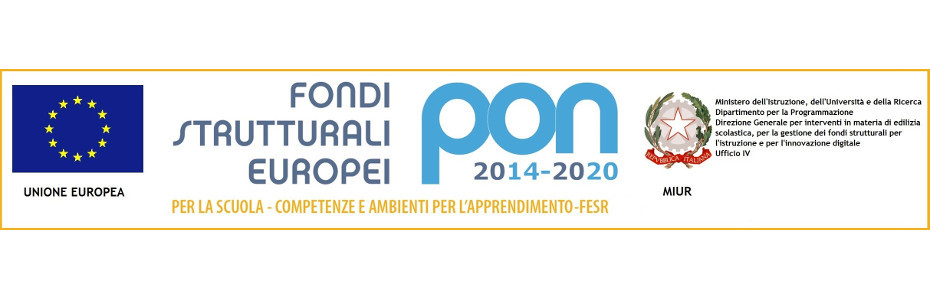 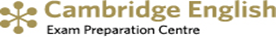 ----------------------------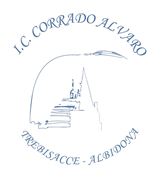 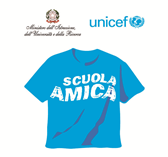                      ISTITUTO COMPRENSIVO “C. Alvaro” 87075 TREBISACCE (CS)Via G. Galilei, 35 – Tel. 0981/51280 - Fax 0981/1903163    C.M.: CSIC8A000R - C.F.: 81000370783              e- mail: csic8a000r@istruzione.it - csic8a000r@pec.istruzione.itsito web: istitutocomprensivotrebisacce.edu.itSede Associata: AlbidonaOGGETTO: comunicazione disponibilità ad effettuare ore aggiuntive per attività alternative all’insegnamento                      della religione cattolica .Il/La sottoscritto/a _________________________________________________________________________ in servizio presso la Scuola Secondaria di PRIMO GRADO _________________________________ in qualità di docente a □ tempo indeterminato classe di concorso ____________________  □ tempo determinato  classe di concorso    ____________________                                                                                              COMUNICAla propria disponibilità per l’A.S.  2023/2024, ad effettuare ore di attività alternative all’insegnamento della religione cattolica, utilizzando n. _________ore eccedenti l’orario di servizio. Trebisacce, li _____________________                                                                               Il/la docente 									_____________________________ VISTO □ SI AUTORIZZA                              □ NON SI AUTORIZZA LunedìMartedìMercoledìGiovedìVenerdìSabatoOraClasse                      IL DIRIGENTE SCOLASTICO                       Giuseppe Antonio SOLAZZO